如果封斋的人感觉到喉咙中有血腥味إذا أحس الصائم بطعم الدم في حلقه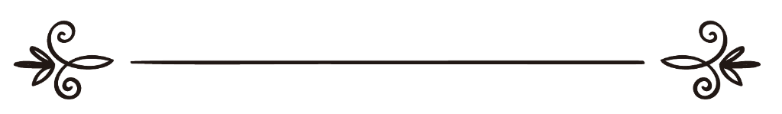 [باللغة الصينية ]来源：伊斯兰问答网站مصدر : موقع الإسلام سؤال وجواب编审: 伊斯兰之家中文小组مراجعة: فريق اللغة الصينية بموقع دار الإسلام如果封斋的人感觉到喉咙中有血腥味问：如果在封斋期间感觉到喉咙中有血腥味，然后吐掉了一些血，我们必须要还补斋戒吗？答：一切赞颂，全归真主。如果封斋的人感觉到喉咙中有血腥味，即便把血咽下去了，也不坏斋；但是如果血涌到了口腔，然后吞咽下去了，则是会坏斋的；凡是在喉咙中出现的痰和其它东西的教法律列都一样。谢赫伊本·欧赛米尼（愿主怜悯之）说：“我想提醒一下关于痰的问题，有的封斋的人如果感觉到喉咙深处有一点痰的时候，就觉得非常难受，想方设法的要把它弄出来，这是错误的做法，因为痰是不坏斋的，除非涌到口腔以后又把它吞咽下去，一部分学者主张会坏斋，也有一部分学者主张不坏斋；凡是在喉咙中的东西进入了胃，都不坏斋，所以封斋的人不应该勉强的把它弄出来。”《谢赫伊本·欧赛米尼法太瓦》( 19 / 356 ) .真主至知！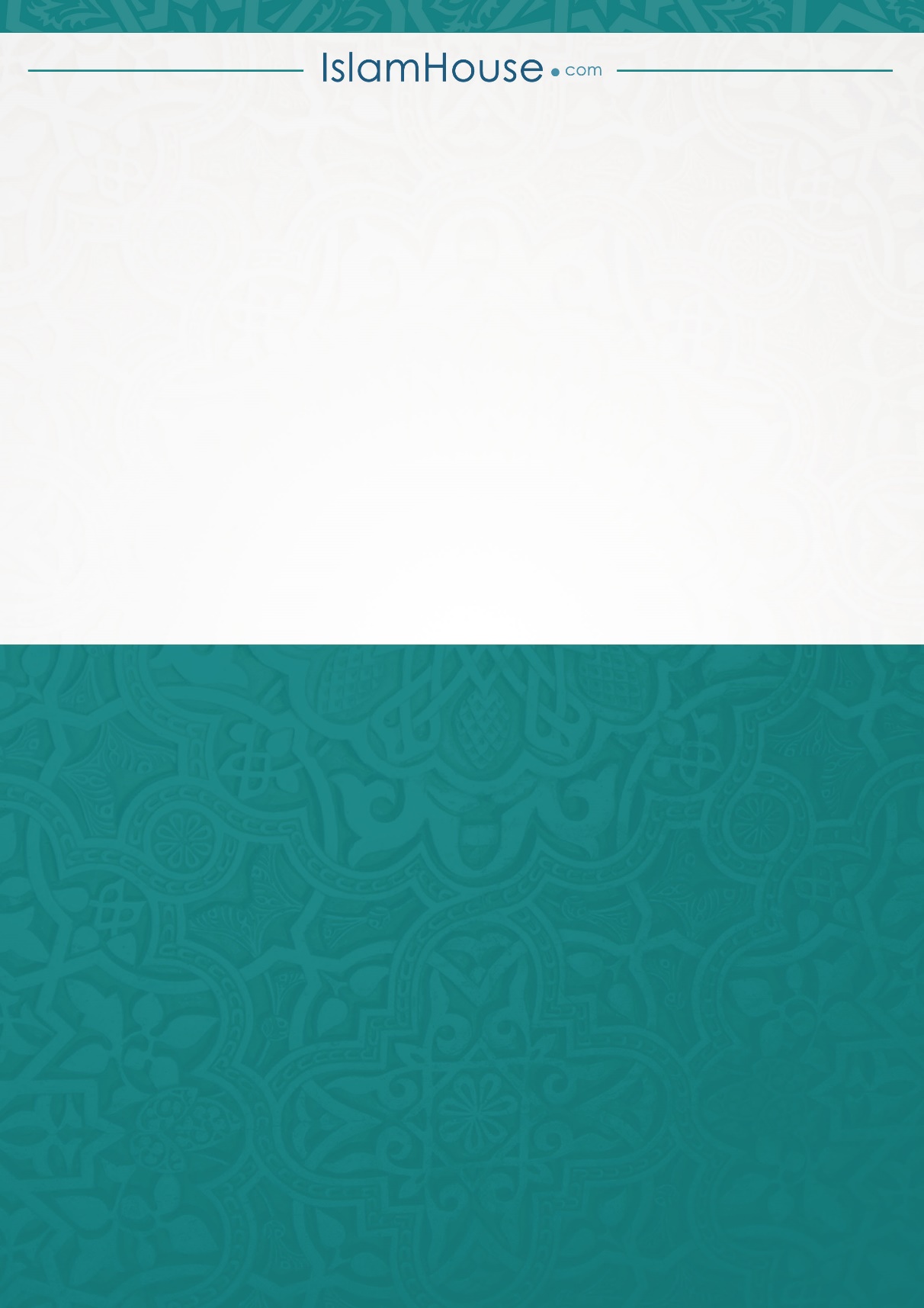 